     ҠАРАР                                                                                 ПОСТАНОВЛЕНИЕ     02 июня 2023 й.                              № 74 а                              02 июня 2023 г.   О проведении публичных слушаний по вопросу предоставлениеразрешения на отклонение предельных параметров сформированного земельного участка, расположенного по адресу: с.Ермолаево, ул.Чапаева, д.9, кв.1, уч.3В соответствии со статьей 28, 32 Федерального закона от 29.12.2004 №190-ФЗ «Градостроительный кодекс Российской Федерации», Уставом  сельского поселения Ермолаевский сельсовет муниципального района Куюргазинский район Республики Башкортостан  постановляю: 1. Создать комиссию по организации и проведению публичных слушаний по обсуждению вопроса предоставление разрешения на отклонение предельных параметров сформированного земельного участка, расположенного по адресу: Республика Башкортостан, Куюргазинский район, с.Ермолаево, ул.Чапаева, д.9, кв.1, уч.3.2. Назначить проведение публичных слушаний по вопросу предоставление разрешения на отклонение предельных параметров сформированного земельного участка, расположенного по адресу: Республика Башкортостан, Куюргазинский район, с.Ермолаево, ул.Чапаева, д.9, кв.1, уч.3, на 09 июня 2023 года в 11.00 часов. 3. Местом проведения публичных слушаний определить:Администрация сельского поселения Ермолаевский сельсовет муниципального района Куюргазинский район Республики Башкортостан, с.Ермолаево, ул.Советская, д.69, зал заседаний.4. Местонахождение комиссии по организации и проведению публичных слушаний по вопросу предоставление разрешения на отклонение предельных параметров сформированного земельного участка, расположенного по адресу: Республика Башкортостан, Куюргазинский район, с.Ермолаево, ул.Чапаева, д.9, кв.1, уч.3; ул.Советская, д.69, телефон (34757) 62-2-56, приемные дни –  с 9.00 до 12.00.Регистрация жителей  сельского поселения, желающих выступить на публичных слушаниях, производится по месту нахождения комиссии и прекращается за три рабочих дня до проведения публичных слушаний. Замечания и предложения по обсуждению вопроса предоставление разрешения на отклонение предельных параметров сформированного земельного участка, расположенного по адресу: Республика Башкортостан, Куюргазинский район, с.Ермолаево, ул.Чапаева, д.9, кв.1, уч.3, от граждан и организаций принимаются комиссией по месту ее нахождения. 5. Управляющему делами сельского поселения Галиной А.И. обнародовать в установленном для официального опубликования муниципальных правовых актов порядке, настоящее постановление и материалы по обсуждению вопроса  предоставление разрешения на отклонение предельных параметров сформированного земельного участка, расположенного по адресу: Республика Башкортостан, Куюргазинский район, с.Ермолаево, ул.Чапаева, д.9, кв.1, уч.3, общей площадью 19 м², с разрешенным использованием «торговля», расположенный в территориальной зоне Ж-2.6. Комиссии по организации и проведению публичных слушаний по обсуждению  вопроса предоставление разрешения на отклонение предельных параметров сформированного земельного участка, расположенного по адресу: Республика Башкортостан, Куюргазинский район, с.Ермолаево, ул.Чапаева, д.9, кв.1, уч.3, организовать проведение публичных слушаний с размещением экспозиции демонстрационных материалов по вопросу предоставление разрешения на отклонение предельных параметров сформированного земельного участка, расположенного по адресу: Республика Башкортостан, Куюргазинский район, с.Ермолаево, ул.Чапаева, д.9, кв.1, уч.3, на весь период проведения публичных слушаний. 7. Контроль за исполнением  настоящего постановления оставляю за собой. Глава сельского поселения		М.В. БукрееваБашҡортостан РеспубликаһыҠөйөргәҙе районымуниципаль районыныңЕрмолаево ауыл советыауыл биләмәһе хакимиәте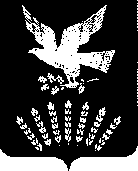 Администрациясельского поселенияЕрмолаевский сельсовет муниципального района Куюргазинский районРеспублика Башкортостан